О внесении изменений в Схему образованияединых избирательных участков на территории Тутаевского муниципального района В соответствии со ст. 19 Федерального закона № 67-ФЗ от 12.06.2002 «Об основных гарантиях избирательных прав и права на участие в референдуме граждан Российской Федерации» Администрация Тутаевского муниципального районаПОСТАНОВЛЯЕТ:Внести изменения в Схему образования единых избирательных участков на территории Тутаевского муниципального района, утвержденную  Постановлением Администрации Тутаевского муниципального района от 06.04.2018 г. № 210-п «Об образовании избирательных участков, участков референдума на территории Тутаевского муниципального района», (Приложение 1 к Постановлению Администрации Тутаевского муниципального района от 06.04.2018 г. № 210-п) в редакции Постановления  Администрации Тутаевского муниципального района от 24.03.2023 г. № 202-п, изложив сведения о местонахождении избирательного участка № 1524 в следующей редакции:«УИК № 1524Помещение для голосования и нахождения участковой избирательной комиссии –Никольский сельский округ, с. Верещагино, ул. Центральная, 26, дом культуры,Численность избирателей – 215.».Опубликовать настоящее Постановление в Тутаевской массовой муниципальной газете «Берега».Контроль за исполнением настоящего Постановления возложить на управляющего делами Администрации ТМР Балясникову С.В.Настоящее постановление вступает в силу с момента опубликования.Глава Тутаевскогомуниципального района 					О.В. Низова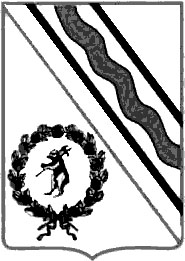 Администрация Тутаевского муниципального районаПОСТАНОВЛЕНИЕот  01.02.2024 № 53-пг. Тутаев